PROPOSIÇÕES 02 – Vereador João Pedro Pazuch					    Vereador Antonio Gilberto Portz	INDICAÇÃO – 001/2022 Indicamos ao Excelentíssimo Senhor Prefeito Municipal em conjunto com a Secretaria Municipal de Obras nos termos regimentais e ouvido o plenário que seja feita a pavimentação do final da Rua Osvaldo Aranha.MENSAGEM JUSTIFICATIVA:                           Senhores Vereadores:          A Presente indicação tem como objetivo trazer melhorias para a população. A Rua Osvaldo Aranha é uma importante ligação de nosso município ao município de Estrela, existe um fluxo intenso de veículos no local e um grande número de moradores no local, precisamos manter o progresso em nossa cidade.Atenciosamente,Bom Retiro do Sul, 22 de março de 2022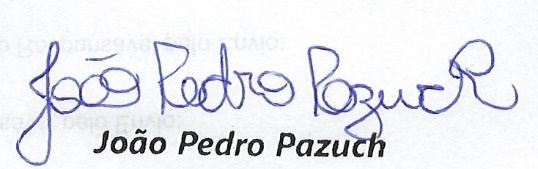 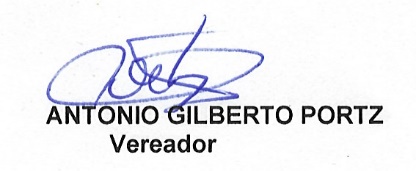 